39e SCHOOLBADMINTONTOERNOOI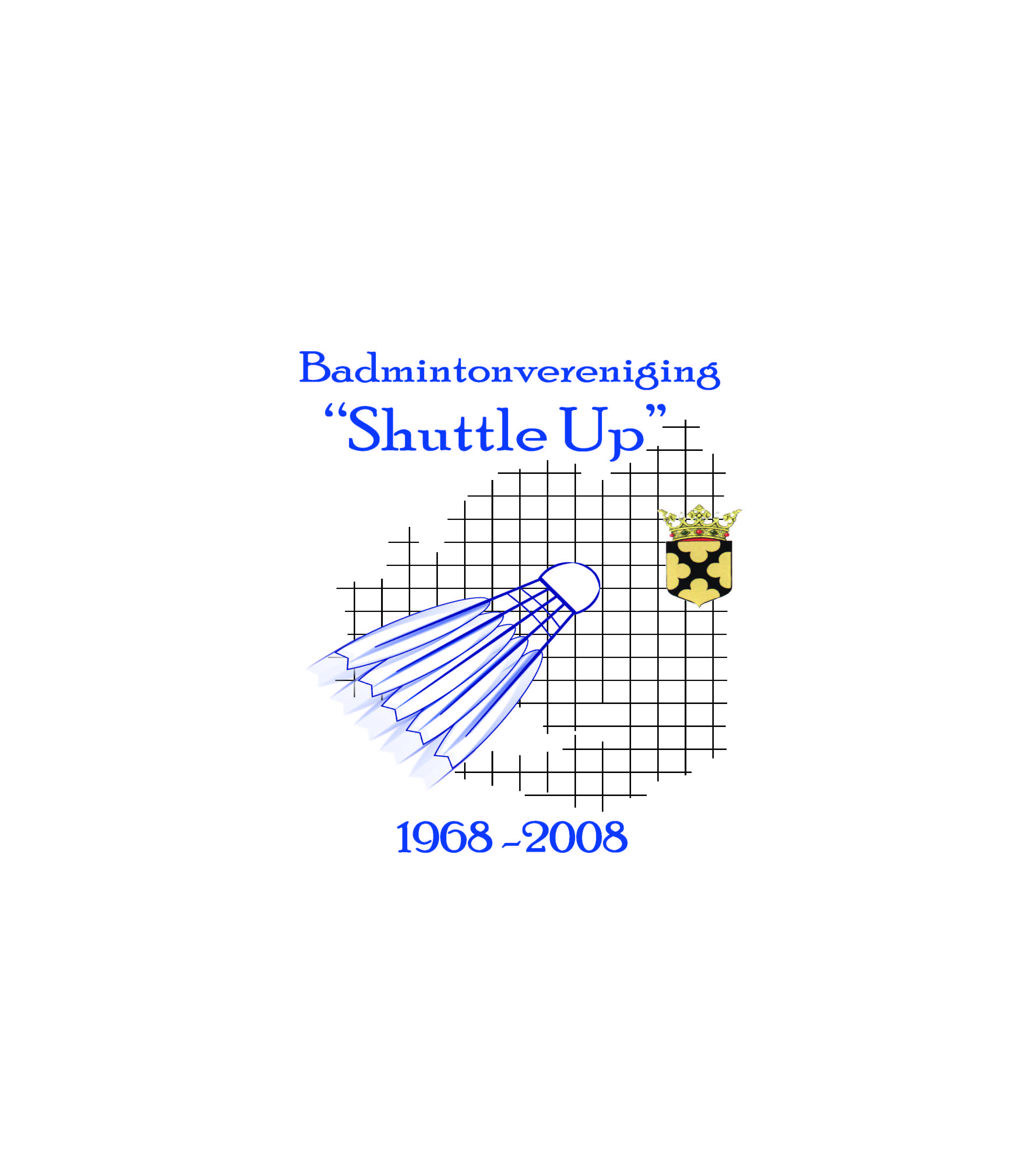 SHUTTLE UPBeste meisjes en jongens,We spelen in de kerstvakantie weer een SchoolBadmintonToernooi!Deze keer op donderdag 29 december 2022. Locatie: sporthal ‘De Stoep’. Dit toernooi is toegankelijk voor alle kinderen vanaf groep 5 van de basisscholen in Sliedrecht.De indeling is als volgt:	1	Meisjes groep 5 en 6			3	Meisjes groep 7 en 8	2	Jongens groep 5 en 6		4	Jongens groep 7 en 8We spelen uitsluitend enkelspelen. De groepen 5/6 spelen ’s ochtends en de groepen 7/8 spelen ’s middags, maar indien noodzakelijk kan hier van worden afgeweken. Er wordt in een poulesysteem gespeeld, waarvan de winnaars doorgaan naar de kwart- of halve finales. Dit is volgens het afvalsysteem, waarbij er voor de 1e, 2e en 3e plaats prijzen worden uitgereikt. De basisschool met het beste scoringsgemiddelde in de poules en tenminste 5 deelnemende leerlingen wint de scholenbokaal.De speeltijd per partij is afhankelijk van het aantal deelnemers en zal ca. 5 - 8 minuten bedragen. De groepen 5/6 beginnen om 9:00 uur en hebben aan het einde van de ochtend de prijsuitreiking.De groepen 7/8 beginnen om ca. 12:30 uur en hebben aan het einde van de middag de prijsuitreiking, waarbij ook de scholenbokaal wordt uitgereikt.De definitieve tijden worden kenbaar gemaakt in het programmaboekje dat op school wordt gebracht en zullen op internet gepubliceerd worden, zie www.shuttle-up.nl. Op de website kunnen ook de inschrijfformulieren worden gedownload.Zaalschoenen zonder zwarte zolen zijn verplicht!Het inschrijfgeld bedraagt € 2,- per deelnemer. Hiervoor krijg je ook een lootje om mee te spelen aan de verloting!Als je mee wilt doen, vraag dan op school of je via school kunt inschrijven. Als dit niet mogelijk is, lever dan uiterlijk 5 december dit inschrijfformulier (inclusief inschrijfgeld) in op één van de onderstaande adressen:			I. da Costastraat 3 		Sliedrecht	Bastiaan Pot			Landskroonweer 6		Sliedrecht	Wesley Pot			Cort v/d Lindenlaan 48	SliedrechtKun je op 29 december plotseling toch niet komen, geef dat dan zo spoedig mogelijk door.Er is mogelijkheid om te oefenen op maandag 19 december van 19.00 tot 20.00 uur in sporthal de Stoep.Jeugdcommissie SHUTTLE UPVragen? Bel naar Bastiaan Pot: 06 41 60 50 97 of per e-mail: SBT@shuttle-up.nl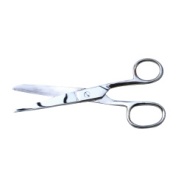  - - - - - - - - - - - - - - - - - - - - - - - - - - - - - - - - - - - - - - - - - - - - - - - - - - - - - - - - - - - - - - - - - - - - - - - - - -INLEVEREN VOOR 5 DECEMBER 2022 OP ÉÉN VAN BOVENGENOEMDE ADRESSENINVULLEN IN BLOKLETTERS A.U.B.Roepnaam + Achternaam:  ……………………………………………………	(meisje / jongen)Adres:   …………………………………………………………………………..	Leeftijd: …….Telefoonnummer:    …………………………………………………………….E-mail (als je die hebt):   ………………………………………………...........School   …………………………………. 	Locatie :………………………		Groep   : ……Alle gegevens zullen alleen worden gebruikt voor de organisatie van het toernooi en worden niet aan derden verstrekt. Ik geef hiermee toestemming om beeldmateriaal dat genomen is tijdens het toernooi te gebruiken op social media, in krantenartikelen, op de website of in promotiemateriaal.Handtekening ouder / voogd ……………………………         Datum: …………………………………………